Если бы мне пришлось ещё раз воспитывать своего ребёнка…Я бы больше рисовала пальцем, а меньше указывала пальцем.Я бы меньше исправляла, а больше устанавливала бы связи.Я бы меньше смотрела на часы, а больше смотрела бы вокруг.Я бы меньше заботилась о том, чтобы знать, но знала бы, что надо больше заботиться.Я бы больше путешествовала, и чаще запускала воздушных змеев.Я бы перестала играть в серьёзность, а начала бы серьёзно играть.Я бы больше бегала по лугам и любовалась на звёзды.Я бы чаще обнимала ребёнка и реже одёргивала.Я бы реже была тверда, и больше бы поддерживала.Я сначала бы строила самоуважение, а дом – потом.Я бы меньше учила любить силу, а больше говорила о силе любви.(Дайана Луманс)ПЯТЬ ПОТРЕБНОСТЕЙ РЕБЕНКА, КОТОРЫЕ ДОЛЖНЫ УДОВЛЕТВОРЯТЬ РОДИТЕЛИ ДО 16 ЛЕТ:Потребность в защищенности.При неблагоприятной атмосфере в семье (ссоры, взаимные оскорбления, пьянство, развод                 родителей) ребенок чувствует себя в опасности, его среда нарушается, что приводит к формированию страхов. При неудовлетворенности потребности в защите, ребенок становится тревожным, начинает чего-либо бояться и т.д.Потребность в любви.Любовь матери - это право на жизнь. Отцовская любовь - любовь-гордость, она обусловлена достижениями ребенка и тем самым помогает развиваться, это право на развитие.Потребность в научении.Родители должны научить ребенка всему, что необходимо для его автономности, с тем, чтобы к 16-ти годам ребенок был способен самостоятельно удовлетворять все свои физические, бытовые потребности (приготовление пищи, уход; за своими вещами, комнатой и т.д.), а также желательно дать ребенку несколько простых ремесленных умений (что-либо делай, своими руками).Потребность быть своего возраста.Удовлетворение этой потребности выражается в соответствии предъявляемых к ребенку требований его возрастным возможностямПотребность быть самим собой.«Детям требуется 4 крепких объятий в день для того, чтобы они выживали;        8 крепких объятий в день для того, чтобы они были здоровыми и 12 крепких объятий          в  день для  того, чтобы они росли…».                                  ( Виржиния Сатир, специалист по семейной терапии)ЦЕНТР ПСИХОЛОГО-МЕДИКО-СОЦИАЛЬНОГО СОПРОВОЖДЕНИЯ «СО-ДЕЙСТВИЕ»ШКОЛА ПРИЕМНЫХ РОДИТЕЛЕЙ «ПОКРОВ»«Что значит быть успешным родителем?»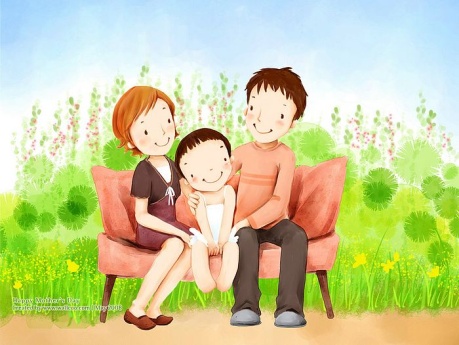 «От того, как прошло детство, кто вёл
ребёнка за руку в детские годы, что вошло
в его разум и сердце из окружающего мира -
от этого в решающей степени зависит, каким
человеком станет сегодняшний малыш».
В.А.СухомлинскийКлин 2014г.Современные родители - это родители, которые стремятся познать больше, которые, в первую очередь, развиваются сами. Современные родители осознают свое влияние и всю ответственность за развитие и здоровье своего ребенка. Нелёгкий и ответственный труд родительства у  большинства современных родителей наполнен позитивом и удовольствием от процесса, но для этого нужны знания…Типы семейных взаимоотношений (А.В.Петровский):Диктат характеризуется тем, что во главу угла ставятся требования, правила, которые родители "вводят" в жизнь ребёнка с помощью приказа, насилия, угроз и других жестких мер.Опека на первый взгляд прямо противоположна диктату: освободить ребенка от трудностей, избавить от "лишних" требований. Но, по сути, диктат родителей и опёка - явления одного порядка, различаются они формой, а не по существу. Результаты во многом совпадают.Мирное существование на основе невмешательства - достаточно распространенная тактика в современных семьях, где молодые, зачастую образованные родители придерживаются принципа: дети должны расти самостоятельными, независимыми, раскованными, свободными. Отсюда - минимум требований, правил, норм поведения.Сотрудничество характеризуется балансом любви, уважения и требовательности к ребёнку (впрочем, и к другим членам семьи) Быть авторитетным родителем - значит притягивать ребенка силой и обаянием своей личности, руководить и помогать там, где это необходимо. Принять такое доминирование родителей означает для ребёнка не столько подчинение, сколько доверие, обретение защиты. Ощущение жизненной уверенности - одна из потребностей психики ребёнка, поэтому ему необходимо найти опору, поддержку в лице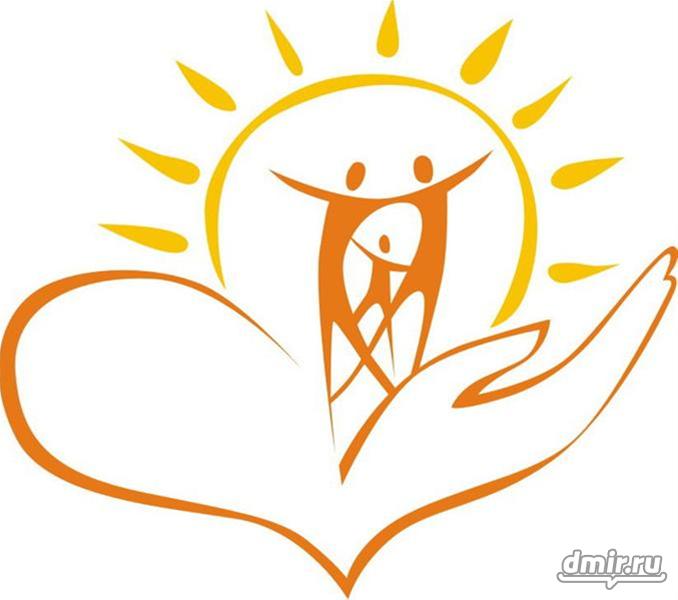             Мы предлагаем Вам тест-игру. Отметьте те вопросы и фразы,                                        которые Вы часто употребляете в общении с детьми.Оценка результатов: подсчитайте общее число баллов. Если Вы набрали 5-7 баллов, значит, живёте с ребёнком душа в душу. Он искренне любит и уважает Вас, ваши отношения способствуют становлению его личности. Сумма баллов от 8 до 10 свидетельствует о намечающихся сложностях во взаимоотношениях с ребёнком, непонимании его проблем, попытках перенести вину за недостатки в его развитии на самого ребёнка. 11 баллов и выше - Вы непоследовательны в общении с ребёнком, его развитие подвержено влиянию случайных обстоятельств. Стоит задуматься над этим!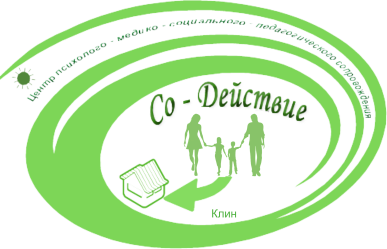 Вопросы и фразыСколько раз тебе повторять? Посоветуй мне, пожалуйста Не знаю, что бы я без тебя делал(а) И в кого ты такой уродился?! Какие у тебя замечательные друзья! Ну, на кого ты похож (а)? Я в твои годы!.. Ты моя опора и помощник(ца) Ну что за друзья у тебя? О чем ты только думаешь?! Какая (какой) ты у меня умница! А как ты считаешь, сынок (доченька)? У всех дети, как дети, а ты…. Какой (какая) ты у меня сообразительный (ая)!Число баллов2 1 1 2 1 2 2 1 2 2 1 1 2 1